	DEBRA LYNNE KATZ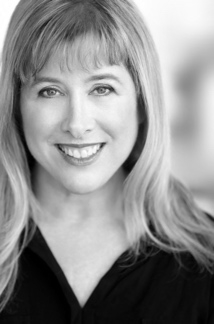 	310-801-0521	debrakatz@yahoo.com      	 www.debrakatz.com	Mapleton, OregonCurriculum Vitae	   EDUCATIONPh.D. Student ABD (Present) – University of West Georgia: Psychology Department. Emphasis on   	Consciousness and Society. All course work and qualifying exams successfully completed. 	Anticipated graduate date: fall 2020.Masters of Social Work (1994) from the University of Utah, Salt Lake City. B. A. in Psychology (1991) From University of Montana, Missoula. Certificate in Digital Filmmaking (1992) – Zaki Gordon Institute for Independent Filmmaking, 	Sedona, AZ.Additional undergraduate and graduate classes taken at Southern Illinois University, Carbondale. 25 years of extensive training in the intuitive and healing arts. 	      BOOK PUBLICATIONSKatz, D. L. (2009). Freeing the Genie Within: Manifesting Creativity, Abundance and Success in Your 	Life. Minneapolis, MN: Llewellyn Worldwide Publishing. Republished 2016, Santa Barbara: Living 	Dreams Press. Katz, D. L. (2008). Extraordinary Psychic: Proven Techniques to Master your Natural Psychic Abilities. 	Minneapolis, MN: Llewellyn Worldwide Publishing. Republished 2016, Santa Barbara, CA: Living 	Dreams Press.Katz, D. L. (2004). You Are Psychic: The Art of Clairvoyant Reading & Healing. Minneapolis, MN: Llewellyn Worldwide Publishing. Republished 2016, Santa Barbara, CA: Living Dreams Press. INVITED BOOK CHAPTERS & REVIEWSKatz, D. (2020) “Clairvoyant Reading & Healing as an alternative therapeutic modality”.  Book chapter in 	Fraccaso, C., Kripner, S., & Freidman, H. (Editors) Book: Holistic Treatment in Mental Health	A Handbook of Practitioner's Perspectives.Katz, D. L. (2019). Book Review of The Premonition Code. Journal of Society for Scientific Exploration. 	Spring. Vol. 33, No. 1, pp. 136–145.PUBLISHED RESEARCH Katz, D.L., Smith, N., Bulgatz, M., Graff, D., Lane, J. (2019). Associative Remote Viewing Dream 	Experiment. Journal for Society for Psychical Research. Vol. 32, No. 1, pp. 21–54, 2018.Katz, D. L., Grgić, I., & Fendley, T.W. (2018). An Ethnographical Assessment of Project Firefly: A 	Yearlong Endeavor to Create Wealth by Predicting FOREX Currency Moves with Associative 	Remote 	Viewing. Journal of Scientific Exploration. 32(1), 21-54.Katz, D. (2018). Remote Viewing Training Survey. The State of the Art of Remote Viewing Magazine, 	Spring/Summer,15. pp 4.Katz, D., Bulgatz, M., Fendley, T.  (2018). Remote Viewing the Outcome of the 2016 Presidential Election:” Eight Martini’s RV Magazine, Spring/Summer, 15. Pp 46 -56.Katz, D., Bulgatz, M. Lane, J. (2016).  The Effect of 3 Background Conditions on Experienced Remote 	Viewer’s Ability to Describe Objects Within Photographs. Proceedings of the International Remote  	Viewing Conference, New Orleans, LA.  (To be submitted soon to a journal – 2020)Katz, D. L., Beem, L. & Fendley, T.W. (2015). Explorations into Remote Viewing Microscopic 	organisms – “The  Phage." Aperture, 26, Fall/Winter, 42-49. Katz, D., Bulgatz, M., Fendley, T.  (2013). Remote Viewing the Outcome of 2012 Presidential Election: 	An Expedition into the Unexplored Territory of Remote Viewing and Rating Human Subjects as 	Targets Within a Binary Protocol. Aperture, Spring/Summer 2013. Pp 46 -56.	OTHER PROFESSIONAL PUBLICATIONSKatz, D. (to be released early 2020). Explorations in The Mandeville Collection of Parapsychological and 	Occult Sciences. Mindfield Bulletin. The Parapsychological Association. Knowles, J., Katz, D. (2019). Ingo Swann: In the Archives of a Many-sided Man – Ingo Swann, the ‘Father of 	Remote Viewing. The State of the Art of Remote Viewing Magazine.  Issue 17, October.Katz, D. ; Bulgatz, M. (2019). The Other Half of Hella’s Brain – An Intimate Conversation with Russell Targ. 	Eight Martini’s: The State of the Art of Remote Viewing Magazine. Issue 17, October.Katz, D. , Smith, D. (2018). Interview with Debra Katz. Remote Viewing Training. The State of the Art of 	Remote Viewing Magazine, Spring/Summer,15. pp 4.Katz, D. Creating Safe and Sacred Space via Webinar & Teleseminar Platforms: A pilot survey and case study 	of intuitive development courses taught via synchronous distant learning technologies. Self-Published 	on www.medium.com.	RESEARCH AWARDS2019 University of Illinois Library Systems Research Travel Grant. Awarded full travel grant to study the 	Mandeville Collection of Parapsychological and Occult sciences and to give a talk on research 	findings.2012 Warcollier Research Award granted by IRVA/IRIS ($2000) Grant. Subsequent talks given at the IRVA conference, PA Conference, SSE Conference and Spark Conferences, 	publications: Katz, D. L., Beem, L., & Fendley, T.W. (2015). Explorations into remote viewing 	microscopic organisms – 	“The  Phage." Aperture, 26, Fall/Winter, 	42-49, also published in Eight 	Martini’s Magazine (2018).2015 Warcollier Research Award granted by IRVA/IRIS ($3000) Grant. Katz, D. L., Bulgatz, M., Lane, J. Award for proposal for “The Effect of Background Conditions within 	Pictorial Target on Remote Viewer’s Object Recognition”. Presented at the International Remote 	Viewing Association Conference; at the UWG Spark Conference. (Paper presently under review)2016 Parapsychology Association Student Travel Grant ($500)Katz, D. L., Grigc, I. Tressodli, P., Fendley, T (2019) The Associative Remote Viewing Rejudging 	Experiment. Journal of Scientific Exploration (Under Review); Presented at the International Remote 	Viewing Association Conference (June 2018), The Society for Scientific Exploration Conference 	(June 2018; The Parapsychology Association Conference (August 2019).2018 PARE Award (Parapsychology Association Research Endowment) ($3000). 	Funding for PARE awards was made possible through a generous donation by Dr. Gertrude 	Schmeidler. These funds were awarded for Katz, D., Grigc, I. Tressoldi, P (2020): The Associative 	Remote Viewing Rejudging Project – Assessing variability and inter-rater reliability.  	(Paper has been submitted to the Journal for Society of Psychical Research – Pending Peer Review.	ADDITIONAL RESEARCH RELATED PRESENTATIONS 2019 Conference for Meaningful Living In The Digital World (Feb, Savanna Georgia). Presented Creating 	Safe and Sacred Space via Tele-seminar and Webinar Platforms.2018 Parapsychological Association Annual Conference Presentation on Katz, D., Grigc, I. Tressoldi, P: 	The Associative Remote Viewing Rejudging Project – “Assessing Variability and Inter-rater 	Reliability”. Presented at the Institute for Noetic Sciences, CA. 2018 Society for Scientific Exploration/International Remote Viewing Association Combined Conference 	held in June in Las Vegas, NV. “Presented Assessing Variability and Inter-rater Reliability” & “ARV 	ESP Dream Project” Presented at the Institute for Noetic Sciences, CA. 2018 Combined International Remote Viewing Association/Society for Scientific Exploration. June, Las 	Vegas, N.V.  Key Note Banquet Talk – “Adventures in Archival Research at UWG – Fridays With 	Ingo” Discussing research with the Ingo Swann Archives within their Special Collections. Also 	Presented “Presented Assessing Variability and Inter-rater Reliability”.2018 Applied Precognition Project Conference. June, Las Vegas, NV. Presented evening talk: Ingo Swann 	Archival Research: Precognitive Based Projects found within Collection.2017 Society for Scientific Exploration Conference held at Yale University Presented talk “The different 	World of Psi: Towards a New Model of Learning and Development”.   2016 Conscious Life Expo – Remote Viewing Research and Demonstration.	TEACHING EXPERIENCE2017 - 2019 – Teaching Introduction to Psychology (Psych 1011) – Undergraduate Level Courses at 	University of West Georgia.1999  – Present -Non Academic - Debra has been teaching intuitive development courses and giving 	presentations at non-academic conferences and professional expo’s before large audiences for the 	past 25 years. She is the founder, director and lead instructor at the International School of 	Clairvoyance, with a specialization in creating and teaching online distant training courses for 15 	years. Subject matter: Intuitive Development; Personal Development; Specializing in Clairvoyance 	and Remote Viewing. 	PAST WORK EXPERIENCE United States Federal Probation and Pretrial Services Officer (Northern District of California.United States Federal Probation and Pretrial Services Intern (Salt Lake City Utah).Director of Day Programs for Development Disabilities Center – Esperance CenterCrisis Hotlines, Homeless shelterAmerican Red Cross	PRESENT RESEARCH ACTIVITIESWriting Dissertation on the Popularization of Psychology.Co-Researcher -  Stephan Schwartz, 2020 Project –) 100 remote viewers tune into the year 2060, compared responses to 1000 surveyed  participants using logic.Co-Researcher - Exploring the Replication Crisis: An examination of into to psychology text books with co-researcher Dr. Jeff Reber, Chair of Psychology Department, University of West Georgia.Co-Researcher – (With Carl Anthony McClelland)Evaluating the “Big” Remote Viewing Facebook Group using InVivo Software for top repeating words and other qualitative data from an anthropological perspective. Co-Author – Upcoming book on Associative Remote Viewing with Jon Knowles.	PAST EXPERIENCE AS A SUBJECT ON RESEARCH PROJECTS  James Spotteswoode of Cognitive Sciences Laboratory (this ARV project required bi-weekly sessions for a period of 6 months, involving remote viewing of photos of real objects); Stanley Kripner/Alan Quan of Saybrook University - Completed commitment of 25 Sessions of remote viewing target pool over 4 month period, consisting of photo compilations in light and dark conditions; Dick Bierman of University of Amsterdam with Ed May, former Director of the Stanford Research Institute, as a rater in an ARV wagering project using May’s computer assisted judging software and target pool (completed project requiring remote viewing of apx 45 Sessions over 11 month period of in depth location targets).   Goren Brusewitz and Adrian Parker – Twin Telepathy Study. Tested in a single trial with twin sister in Boulder, Colorado.INTUITIVE DEVELOPMENT TRAINING	Remote Viewing, Clairvoyance & Energy Healing EducationControlled Remote Viewing Courses (Basic & Intermediate) with Lyn Buchanan.Trans dimensional Systems Training – TDS (Weekend Course) with Jon Vivanco at E-Seti, WA.Multiple Controlled Remote Viewing Courses (Basic, Intermediate, Advanced, & Medical Applications) with Lori Williams. Advanced Remote Viewing with Dr. Courtney Brown.Psychic Detective Courses with Pam Coronado.Remote Viewing Stages 1 through 7 with Mike Van Atta.3 month Stage 1 CRV mentoring course with Colleen Marenich.Extended Remote Viewing course with John HerloskyAesclepion Healing Institute: Mediumship and Healing Courses.Matrix Energetics – Level I and II Healing Certificates.Berkeley Psychic Institute (13 month Clairvoyant Training Program & additional courses)Parapsychology Research Course with John Kruth at the Rhine Research Institute.Metatron Healing and Angelic Healing Courses in the UK via distant format